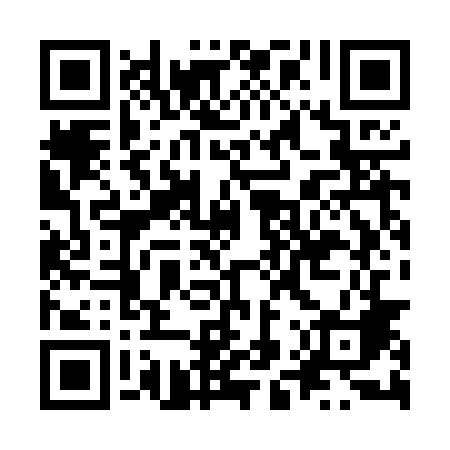 Ramadan times for Kozlice, PolandMon 11 Mar 2024 - Wed 10 Apr 2024High Latitude Method: Angle Based RulePrayer Calculation Method: Muslim World LeagueAsar Calculation Method: HanafiPrayer times provided by https://www.salahtimes.comDateDayFajrSuhurSunriseDhuhrAsrIftarMaghribIsha11Mon4:274:276:1912:063:595:555:557:4012Tue4:254:256:1712:064:015:575:577:4213Wed4:224:226:1412:064:025:585:587:4414Thu4:204:206:1212:054:036:006:007:4615Fri4:174:176:1012:054:056:026:027:4816Sat4:154:156:0712:054:066:036:037:5017Sun4:124:126:0512:054:086:056:057:5118Mon4:104:106:0312:044:096:076:077:5319Tue4:074:076:0112:044:106:096:097:5520Wed4:044:045:5812:044:126:106:107:5721Thu4:024:025:5612:034:136:126:127:5922Fri3:593:595:5412:034:146:146:148:0123Sat3:573:575:5112:034:166:156:158:0324Sun3:543:545:4912:034:176:176:178:0525Mon3:513:515:4712:024:186:196:198:0726Tue3:483:485:4512:024:206:206:208:0927Wed3:463:465:4212:024:216:226:228:1228Thu3:433:435:4012:014:226:246:248:1429Fri3:403:405:3812:014:236:256:258:1630Sat3:373:375:3512:014:256:276:278:1831Sun4:354:356:331:005:267:297:299:201Mon4:324:326:311:005:277:307:309:222Tue4:294:296:291:005:287:327:329:243Wed4:264:266:261:005:307:347:349:274Thu4:234:236:2412:595:317:357:359:295Fri4:204:206:2212:595:327:377:379:316Sat4:174:176:2012:595:337:397:399:337Sun4:144:146:1712:585:347:417:419:368Mon4:124:126:1512:585:367:427:429:389Tue4:094:096:1312:585:377:447:449:4010Wed4:064:066:1112:585:387:467:469:43